МИНИСТЕРСТВО  ОБРАЗОВАНИЯ И МОЛОДЁЖНОЙ ПОЛИТИКИ СВЕРДЛОВСКОЙ ОБЛАСТИАчитский филиал ГАПОУ СО «Красноуфимский аграрный колледж»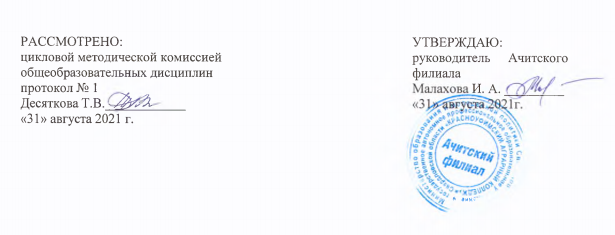 РАБОЧАЯ ПРОГРАММА УЧЕБНОГО ПРЕДМЕТАО. 08 АСТРОНОМИЯПрофессия: Мастер по ТО и ремонту МТП1курс, группа 11-МУровень освоения (базовый)Форма обучения: очная2021 г.Рабочая программа разработана в соответствии с требованиями: - федерального государственного образовательного стандарта среднего общего образования, утверждённого Приказом Министерства образования и науки РФ от 29.12. 2014 г. № 1645 с изменениями от 11.12.2020;- федерального государственного образовательного стандарта  среднего профессионального образования по профессии 35. 01.14. Мастер по ТО и ремонту МТП , утверждённого Приказом Министерства образования и науки РФ от 02.08.2013 г.№ 709 (базовая подготовка);-рабочей программы воспитания  УГС 35.00.00 Сельское, лесное и рыбное хозяйство по профессии  35.01.14 «Мастер по техническому обслуживанию и ремонту машинно - тракторного парка»Разработчик: Десяткова Татьяна Владимировна, преподаватель высшей квалификационной категории Ачитского филиала ГАПОУ СО «Красноуфимский аграрный колледж»СОДЕРЖАНИЕ1. ОБЩАЯ ХАРАКТЕРИСТИКА РАБОЧЕЙ ПРОГРАММЫ УЧЕБНОГО ПРЕДМЕТА    42. ПЛАНИРУЕМЫЕ РЕЗУЛЬТАТЫ ОСВОЕНИЯ УЧЕБНОГО ПРЕДМЕТА                       53.СТРУКТУРА  И СОДЕРЖАНИЕ  УЧЕБНОГО ПРЕДМЕТА                                               84. УСЛОВИЯ РЕАЛИЗАЦИИ ПРОГРАММЫ УЧЕБНОГО ПРЕДМЕТА                             13   5.КОНТРОЛЬ И ОЦЕНКА РЕЗУЛЬТАТОВ ОСВОЕНИЯ  УЧЕБНОГО ПРЕДМЕТА         16    ОБЩАЯ ХАРАКТЕРИСТИКА РАБОЧЕЙ ПРОГРАММЫ УЧЕБНОГО ПРЕДМЕТААСТРОНОМИЯ1.1. Место учебного предмета в структуре основной  образовательной программыРабочая программа учебного предмета «Астрономия» является частью основной профессиональной образовательной программы среднего профессионального образования  по профессии СПО 35.01.14 Мастер по ТО и ремонту МТП (базовая  подготовка).Рабочая программа учебного предмета разработана на основе федерального государственного образовательного стандарта среднего общего образования реализуемого а пределах ОПОП СПО. Место учебного предмета в структуре основной профессиональной образовательной программы: общеобразовательный цикл. Учебный предмет «Астрономия» входит в состав предметной области «Естественные науки» ФГОС среднего общего образования и изучается в общеобразовательном цикле учебного плана ОПОП СПО на базе основного общего образования с получением среднего общего образования.  Цели и задачи учебного предмета- понимания принципиальной роли астрономии в познании фундаментальных законов природы и современной естественно-научной картины мира;- знаний о физической природе небесных тел и систем, строения и эволюции Вселенной, пространственных и временных масштабах Вселенной, наиболее важных астрономических открытиях, определивших развитие науки и техники;- умений объяснять видимое положение и движение небесных тел принципами определения местоположения и времени по астрономическим объектам, навыками практического использования компьютерных приложений для определения вида звездного неба в конкретном пункте для заданного времени;- познавательных интересов, интеллектуальных и творческих способностей в процессе приобретения знаний по астрономии с использованием различных источников информации и современных образовательных технологий;- умения применять приобретенные знания для решения практических задач повседневной жизни;- научного мировоззрения;- навыков использования естественно-научных, особенно физико-математических знаний для объективного анализа устройства окружающего мира на примере достижений современной астрофизики, астрономии и космонавтики.2. ПЛАНИРУЕМЫЕ РЕЗУЛЬТАТЫ ОСВОЕНИЯ УЧЕБНОГО ПРЕДМЕТАОсвоение содержания учебного предмета «Астрономия» обеспечивает достижение студентами следующих результатов:•	личностных (ЛР УП):  ЛР УП 1- сформированность научного мировоззрения, соответствующего современному уровню развития астрономической науки;ЛР УП 2- устойчивый интерес к истории и достижениям в области астрономии;ЛР УП 3-умение анализировать последствия освоения космического пространства для жизни и деятельности человека;•	метапредметных (МР):МР 1- умение использовать при выполнении практических заданий по астрономии такие мыслительные операции, как постановка задачи, формулирование гипотез, анализ и синтез, сравнение, обобщение, систематизация, выявление причинно-следственных связей, поиск аналогов, формулирование выводов для изучения различных сторон астрономических явлений, процессов, с которыми возникает необходимость сталкиваться в профессиональной сфере;МР 2- владение навыками познавательной деятельности, навыками разрешения проблем, возникающих при выполнении практических заданий по астрономии;МР 3- умение использовать различные источники по астрономии для получения достоверной научной информации, умение оценить ее достоверность;МР -4 владение языковыми средствами: умение ясно, логично и точно излагать свою точку зрения по различным вопросам астрономии, использовать языковые средства, адекватные обсуждаемой проблеме астрономического характера, включая составление текста и презентации материалов с использованием информационных и коммуникационных технологий;•   предметных (ПР) :ПР 1- сформированность представлений о строении Солнечной системы, эволюции звезд и Вселенной, пространственно-временных масштабах Вселенной;ПР2 - понимание сущности наблюдаемых во Вселенной явлений;ПР 3- владение основополагающими астрономическими понятиями, теориями, законами и закономерностями, уверенное пользование астрономической терминологией и символикой;ПР 4- сформированность представлений о значении астрономии в практической деятельности человека и дальнейшем научно-техническом развитии;ПР 5- осознание роли отечественной науки в освоении и использовании космического пространства и развитии международного сотрудничества в этой области.ЛР 1 - Осознающий себя гражданином и защитником великой страны.ЛР 2 -Проявляющий активную гражданскую позицию, демонстрирующий приверженность принципам честности, порядочности, открытости, экономически активный и участвующий в студенческом и территориальном самоуправлении, в том числе на условиях добровольчества, продуктивно взаимодействующий и участвующий в деятельности общественных организаций.ЛР 3 -Соблюдающий нормы правопорядка, следующий идеалам гражданского общества, обеспечения безопасности, прав и свобод граждан России. Лояльный к установкам и проявлениям представителей субкультур, отличающий их от групп с деструктивным и девиантным поведением. Демонстрирующий неприятие и предупреждающий социально опасное поведение окружающих.ЛР 4 - Проявляющий и демонстрирующий уважение к людям труда, осознающий ценность собственного труда. Стремящийся к формированию в сетевой среде личностно и профессионального конструктивного «цифрового следа».ЛР 5 - Демонстрирующий приверженность к родной культуре, исторической памяти на основе любви к Родине, родному народу, малой родине, принятию традиционных ценностей многонационального народа России.ЛР 6 - Проявляющий уважение к людям старшего поколения и готовность к участию в социальной поддержке и волонтерских движениях.ЛР 7 - Осознающий приоритетную ценность личности человека; уважающий собственную и чужую уникальность в различных ситуациях, во всех формах и видах деятельности.ЛР 8 -Проявляющий и демонстрирующий уважение к представителям различных этнокультурных, социальных, конфессиональных и иных групп. Сопричастный к сохранению, преумножению и трансляции культурных традиций и ценностей многонационального российского государства.ЛР 9 - Соблюдающий и пропагандирующий правила здорового и безопасного образа жизни, спорта; предупреждающий либо преодолевающий зависимости от алкоголя, табака, психоактивных веществ, азартных игр и т.д. Сохраняющий психологическую устойчивость в ситуативно сложных или стремительно меняющихся ситуациях.ЛР 10 - Заботящийся о защите окружающей среды, собственной и чужой безопасности, в том числе цифровой.ЛР 11 - Проявляющий уважение к эстетическим ценностям, обладающий основами эстетической культуры.ЛР 12 -Принимающий семейные ценности, готовый к созданию семьи и воспитанию детей; демонстрирующий неприятие насилия в семье, ухода от родительской ответственности, отказа от отношений со своими детьми и их финансового содержания.2.1.  Обучающийся, освоивший учебный предмет, должен обладать общими компетенциями, включающими в себя способность:ОК 1. Понимать сущность и социальную значимость своей будущей профессии, проявлять к ней устойчивый интерес.ОК 2. Организовывать собственную деятельность, исходя из цели и способов её достижения. определённых руководителем.ОК 3.Анализировать рабочую ситуацию, осуществлять текущий и итоговый контроль, оценку и коррекцию собственной деятельности, нести ответственность за результаты своей работы.ОК 4. Осуществлять поиск  информации, необходимой для эффективного выполнения профессиональных задач.ОК 5. Использовать информационно-коммуникационные технологии в профессиональной деятельности. ОК 6. Работать в  команде, эффективно общаться с коллегами, руководством, клиентами. ОК 7. Организовывать собственную деятельность с соблюдением требований охраны труда и экологической безопасности.ОК 8. Исполнять воинскую обязанность, в том числе с применением полученных профессиональных знаний ( для юношей)2.2. Синхронизация образовательных результатов (ЛР УП ,ПР,МР, ОК )ФГОС СОО и ФГОС СПО3. СТРУКТУРА И СОДЕРЖАНИЕ УЧЕБНОГО ПРЕДМЕТА3.1 Объем учебного предмета и виды учебной работы4. УСЛОВИЯ РЕАЛИЗАЦИИ ПРОГРАММЫ УЧЕБНОГО ПРЕДМЕТА4.1.  Материально-техническое обеспечение обученияДля реализации программы дисциплины имеется учебный кабинет «Физика» Оборудование учебного кабинета: - посадочные места по количеству обучающихся;- рабочее место преподавателя;- комплект учебно-методической документации- наглядные пособия ( плакаты, периодическая система Д.И.Менделеева, карта звёздного неба, портреты учёных –астрономов)Технические средства обучения : компьютеры, ноутбук, мультимедийный проектор, программное обеспечение ( открытая астрономия , фильмы по астрономии)4.2. Информационное обеспечение обученияОсновная литератураВоронцов-Вельяминов Б.А. Астрономия. Базовый уровень. 11 класс : учебник для общеобразоват. организаций / Б. А. Воронцов-Вельяминов, Е. К. Страут. — М. :Дрофа, 2019.Логвиненко, О.В. Астрономия + еПриложение : учебник / Логвиненко О.В. — Москва : КноРус, 2021. — 263 с. — ISBN 978-5-406-08165-5. — URL: https://book.ru/book/940426  — Текст : электронный. Логвиненко, О.В. Астрономия. Практикум : учебно-практическое пособие / Логвиненко О.В. — Москва : КноРус, 2021. — 245 с. — ISBN 978-5-406-08291-1. — URL: https://book.ru/book/940104  — Текст : электронный..Дополнительная литератураШкольный астрономический календарь. Пособие для любителей астрономии / Московский планетарий — М., (на текущий учебный год).Интернет-ресурсыАстрономическое общество. [Электронный ресурс] — Режим доступа: http://www. sai. msu. su/EAASГомулина Н.Н. Открытая астрономия / под ред. В.Г. Сурдина. [Электронный ресурс] — Режим доступа: http://www.college.ru/astronomy/course/content/index.htmГосударственный астрономический институт им. П.К. Штернберга МГУ. [Электронный ресурс] — Режим доступа: http://www. sai. msu. ruИнститут земного магнетизма, ионосферы и распространения радиоволн им. Н.В.Пушкова РАН. [Электронный ресурс] — Режим доступа: http://www.izmiran.ruКомпетентностный подход в обучении астрономии по УМК В. М.Чаругина. [Электронный ресурс] — Режим доступа: https://www.youtube.com/watch?v=TKNGOhR3 w1s&feature=youtu. beКорпорация Российский учебник. Астрономия для учителей физики. Серия ве-бинаров.Часть 1. Преподавание астрономии как отдельного предмета. [Электронный ресурс] — Режим доступа: https://www.youtube.com/watch?v=YmE4YLArZb0Часть 2. Роль астрономии в достижении учащимися планируемых результатов освоения основной образовательной программы СОО. [Электронный ресурс] — Режим доступа: https://www.youtube. com/watch?v=gClRXQ-qjaIЧасть 3. Методические особенности реализации курса астрономии в урочной и внеурочной деятельности в условиях введения ФГОС СОО. [Электронный ресурс] — Режим доступа: https://www. youtube. com/watch?v=Eaw979Ow_c0Новости космоса, астрономии и космонавтики. [Электронный ресурс] — Режим доступа: http://www. astronews. ru/Общероссийский астрономический портал. Астрономия РФ. [Электронный ресурс] — Режим доступа: http://xn--80aqldeblhj0l.xn--p1ai/Российская астрономическая сеть. [Электронный ресурс] — Режим доступа: http:// www. astronet. ruУниверсальная научно-популярная онлайн-энциклопедия «Энциклопедия Кругос-вет». [Электронный ресурс] — Режим доступа: http://www. krugosvet. ruЭнциклопедия «Космонавтика». [Электронный ресурс] — Режим доступа: http:// www. cosmoworld. ru/spaceencyclopediahttp://www.astro.websib.ru/ http://www.myastronomy.ru http://class-fizika.narod.ruhttps://sites.google.com/site/astronomlevitan/plakatyhttp://earth-and-universe.narod.ru/index.htmlhttp://catalog.prosv.ru/item/28633http://www.planetarium-moscow.ru/https://sites.google.com/site/auastro2/levitanhttp://www.gomulina.orc.ru/http://www.myastronomy.ru5.КОНТРОЛЬ И ОЦЕНКА РЕЗУЛЬТАТОВ ОСВОЕНИЯ УЧЕБНОГО ПРЕДМЕТАУстановление междисциплинарных связей между учебным предметом и УД, ПММИНИСТЕРСТВО  ОБРАЗОВАНИЯ И МОЛОДЁЖНОЙ ПОЛИТИКИ СВЕРДЛОВСКОЙ ОБЛАСТИАчитский филиал ГАПОУ СО «Красноуфимский аграрный колледж»КОНТРОЛЬНО-ОЦЕНОЧНЫЕ СРЕДСТВАПО УЧЕБНОЙ ДИСЦИПЛИНЕАСТРОНОМИЯПрофессия : Мастер по ТО и ремонту МТП 1курс, группа 11-М2021 г.СОДЕРЖАНИЕ1 ПАСПОРТ КОМПЛЕКТА КОНТРОЛЬНО-ОЦЕНОЧНЫХ СРЕДСТВ1.1 КОНТРОЛЬ И ОЦЕНКА РЕЗУЛЬТАТОВ ОСВОЕНИЯ УПВ процессе освоения учебного предмета АСТРОНОМИЯ изучаются темы: астрономия в древности, звёздное небо, происхождение Солнечной системы, видимое движение планет, система Земля –Луна, планеты земной группы, планеты –гиганты, малые тела Солнечной системы, Солнце, небесная механика, звёзды, звёздные системы, Млечный путь, происхождение галактик, жизнь и разум во Вселенной, астрономические открытия.Предметом оценки освоения учебной дисциплины астрономия являются личностные, метапредметные и предметные результаты.Контроль и оценка этих дидактических единиц осуществляются с использованием следующих форм и методов:Таблица 1. Формы и методы контроля и оценки дидактических единицОценка освоения УД предусматривает использование пятибалльной системы оценки.1.2 ФОРМЫ ПРОМЕЖУТОЧНОЙ АТТЕСТАЦИИТаблица 2.   Запланированные формы промежуточной аттестации1.3. ОПИСАНИЕ ПРОЦЕДУРЫ АТТЕСТАЦИИ Студенту  предлагается сдать зачёт в виде заключительного теста.Количество заданий для студента:   25 вопросов в тестеВремя выполнения 80 минутУсловия выполнения заданийПомещение: учебная аудитория.Оборудование: ручка, карандаш, карта звёздного неба1.4. КРИТЕРИИ ОЦЕНИВАНИЯ25 – 23 правильных ответа – оценка «5»22- 20 правильных ответов – оценка «4»19- 12 правильных ответов – оценка « 3»11 – 8 правильных ответов – оценка «2»2 Комплект «Промежуточная аттестация»2. 1. Итоговый тест по астрономии1. Астрономия – наука, изучающая …А) движение и происхождение небесных тел и их систем.Б) развитие небесных тел и их природу.В) движение, природу, происхождение и развитие небесных тел и их систем.2. Телескоп необходим для того, чтобы …А) собрать свет и создать изображение источника.Б) собрать свет от небесного объекта и увеличить угол зрения, под которым виден объект.В) получить увеличенное изображение небесного тела.3. Самая высокая точка небесной сферы называется …А) точка севера.                 Б) зенит.          В) надир.                Г) точка востока.4. Линия пересечения плоскости небесного  горизонта и меридиана называется …А) полуденная линия.          Б) истинный горизонт.        В) прямое восхождение.5. Угол между плоскостями больших кругов, один из которых проходит через полюсы мира и данное светило, а другой – через полюсы мира и точку весеннего равноденствия, называется …А) прямым восхождением.     Б) звездной величиной.     В) склонением.6. Каково склонение Солнца в дни равноденствий?А) 230 27.              Б) 00.                    В) 460 54.7. Третья планета от Солнца – это …А) Сатурн.                Б) Венера.              В) Земля.8. По каким орбитам обращаются планеты вокруг Солнца?А) по окружностям.Б) по эллипсам, близким к окружностям.В) по ветвям парабол.9. Ближайшая к Солнцу точка орбиты планеты называется …А) перигелием.            Б) афелием.                В) эксцентриситетом.10. При удалении наблюдателя от источника света линии спектра …А) смещаются к его фиолетовому концу.Б) смещаются к его красному концу.В) не изменяются.11. Все планеты-гиганты характеризуются …А) быстрым вращением.                Б) медленным вращением.12. Астероиды вращаются между орбитами …А) Венеры и Земли.Б) Марса и Юпитера.В) Нептуна и Плутона.13. Какие вещества преобладают в атмосферах звезд?А) гелий и кислород.         Б) азот и гелий.           В) водород и гелий.14. К какому классу звезд относится Солнце?А) сверхгигант.                 Б) желтый карлик.      В) белый карлик.              Г) красный гигант.15. На сколько созвездий разделено небо?А) 108.              Б) 68.                 В) 88.16. Кто открыл законы движения планет вокруг Солнца?А) Птолемей.       Б) Коперник.          В) Кеплер.         Г) Бруно.17. Какой слой Солнца является основным источником видимого излучения?А) Хромосфера.          Б) Фотосфера.            В) Солнечная корона. 18. Выразите 9 ч 15 м 11 с в градусной мере.А) 1120  03 11.             Б) 1380  47 45.                В) 90  15 11.19. Параллакс Альтаира 0,20. Чему равно расстояние до этой звезды в световых годах?А) 20 св. лет.            Б) 0,652 св. года.         В) 16,3 св. лет.20. Во сколько раз  звезда 3,4 звездной величины слабее, чем Сириус, имеющий видимую звездную величину  – 1,6?А) В 1,8 раза.           Б) В 0,2 раза.         В) В 100 раз.     21. 1 астрономическая единица равна…    А) 150 млн.км;    Б) 3,26 св. лет;       В) 1 св. год;        Г) 100 млн. км.22. Основным источником знаний о небесных телах, процессах и явлениях происходящих во Вселенной, являются…А) измерения;       Б) наблюдения;    В) опыт;      Г) расчёты.23. В тёмную безлунную ночь на небе можно увидеть примерноА) 3000 звёзд;    Б) 2500 звёзд;    В) 6000 звёзд;    Г) 25000 звёзд.24. Небесную сферу условно разделили на…А) 100 созвездий;    Б) 50 созвездий;   В) 88 созвездий;    Г) 44 созвездия.25. К зодикальным созвездиям НЕ относится…А) Овен;   Б) Рак;   В) Водолей;    Г) Большой пёс.ЛичностныеУмение оценивать результат своей деятельности и деятельности одногруппниковОК 2Организовывать собственную деятельность, исходя из цели и способов её достижения. определённых руководителемЛичностныеУмение самостоятельно добывать новые для себя физические знания, используя для этого доступные источники информацииОК 4Осуществлять поиск  информации, необходимой для эффективного выполнения профессиональных задач.ЛичностныеУмение продуктивно общаться и взаимодействовать в процессе совместной деятельности, учитывать позиции других участников деятельности, эффективно разрешать конфликты.ОК 6Работать в  команде, эффективно общаться с коллегами, руководством, клиентамиМетапредметныйВладение основными методами научного познания, используемыми в физике: наблюдением, описанием, измерением, экспериментом; умение обрабатывать, объяснять результаты проведенных опытов и делать выводы; готовность и способность применять методы познания при решении практических задач;ОК 2Организовывать собственную деятельность, исходя из цели и способов её достижения. определённых руководителемМетапредметныйУмение использовать основные интеллектуальные операции: постановка задачи, анализ, формулирование выводов, выявление причинно-следственных связей.ОК 3Анализировать рабочую ситуацию, осуществлять текущий и итоговый контроль, оценку и коррекцию собственной деятельности, нести ответственность за результаты своей работы.МетапредметныйУмение использовать различные источники для получения физической информации, оценивать её достоверностьОК 4Осуществлять поиск  информации, необходимой для эффективного выполнения профессиональных задач.МетапредметныйУмение использовать различные источники для получения физической информации, оценивать её достоверностьОК 5Использовать информационно-коммуникационные технологии в профессиональной деятельности.ПредметныеСформированность представлений о роли и месте физики в современной научной картине мира; понимание физической сущности наблюдаемых во Вселенной явлений, роли физики в формировании кругозора и функциональной грамотности человека для решения практических задачОК 1Понимать сущность и социальную значимость своей будущей профессии, проявлять к ней устойчивый интересПредметныеСформированность умения применять полученные знания для объяснения условий протекания физических явлений в природе, профессиональной сфере и для принятия практических решений в повседневной жизниОК 3Анализировать рабочую ситуацию, осуществлять текущий и итоговый контроль, оценку и коррекцию собственной деятельности, нести ответственность за результаты своей работыВид учебной работыОбъем часовМаксимальная учебная нагрузка (всего)48Обязательная аудиторная учебная нагрузка  (всего)32в том числелабораторные работыконтрольная работакурсовая работаСамостоятельная работа обучающегося (всего)16в том числеиндивидуальное проектное заданиевнеаудиторная самостоятельная работа16Итоговая аттестация:Дифференцированный зачёт№ учебного занятияНаименование разделов и темСодержание учебного материала, практические работы, самостоятельная работа обучающихсяСодержание учебного материала, практические работы, самостоятельная работа обучающихсяСодержание учебного материала, практические работы, самостоятельная работа обучающихсяОбъем часовКоды компетенций и личностных результатов, формированию которых способствует элемент программы1.2.3.3.3.4.5.ВведениеВведениеВведениеВведениеВведениеВведениеВведение1.Введение Предмет изучения астрономии. Роль астрономии в формировании современной картины мира и в практической деятельности людей. Значение астрономии при освоении профессий и специальностей среднего профессионального образования Предмет изучения астрономии. Роль астрономии в формировании современной картины мира и в практической деятельности людей. Значение астрономии при освоении профессий и специальностей среднего профессионального образования Предмет изучения астрономии. Роль астрономии в формировании современной картины мира и в практической деятельности людей. Значение астрономии при освоении профессий и специальностей среднего профессионального образования2ЛР УП 1- ЛР УП 3; МР3-МР4; ПР3-ПР4; ОК5-ОК 6; ЛР6,ЛР10Раздел 1 . История развития астрономииРаздел 1 . История развития астрономииРаздел 1 . История развития астрономииРаздел 1 . История развития астрономииРаздел 1 . История развития астрономииРаздел 1 . История развития астрономииРаздел 1 . История развития астрономии2.Астрономия в древности Представления о Вселенной древних ученых (Аристотель, Гиппарх Никейский и Птолемей) Место и значение древней астрономии в эволюции взглядов на ВселеннуюПредставления о Вселенной древних ученых (Аристотель, Гиппарх Никейский и Птолемей) Место и значение древней астрономии в эволюции взглядов на ВселеннуюПредставления о Вселенной древних ученых (Аристотель, Гиппарх Никейский и Птолемей) Место и значение древней астрономии в эволюции взглядов на Вселенную2ЛР УП 1; МР1-МР3; ПР1-ПР3; ОК 2, ОК4; ЛР 6,ЛР 103.Звездное небоИзменение видов звездного неба в течение суток, года. Использование карты звездного неба для нахождения координат светила.Примеры практического использования карты звездного небаИзменение видов звездного неба в течение суток, года. Использование карты звездного неба для нахождения координат светила.Примеры практического использования карты звездного небаИзменение видов звездного неба в течение суток, года. Использование карты звездного неба для нахождения координат светила.Примеры практического использования карты звездного неба2ЛР УП 1-ЛР  УД3; МР1-МР 3; ПР1-ПР 4; ЛР 10Раздел 2  Устройство Солнечной системыРаздел 2  Устройство Солнечной системыРаздел 2  Устройство Солнечной системыРаздел 2  Устройство Солнечной системыРаздел 2  Устройство Солнечной системыРаздел 2  Устройство Солнечной системыРаздел 2  Устройство Солнечной системы4. Происхождение Солнечной системыРазличные  теории происхождения Солнечной системы.Значение знаний о происхождении Солнечной системы для освоения профессий и специальностей среднего профессионального образованияРазличные  теории происхождения Солнечной системы.Значение знаний о происхождении Солнечной системы для освоения профессий и специальностей среднего профессионального образованияРазличные  теории происхождения Солнечной системы.Значение знаний о происхождении Солнечной системы для освоения профессий и специальностей среднего профессионального образования2ЛР УП1-ЛР УП 2; МР 1-МР 3; ПР1-ПР 5; ЛР 6,ЛР 105.Видимое движение планетПонятия  «конфигурация планет», «синодический период», «сидерический период», «конфигурации планет и условия их видимости». Вычисления для определения синодического и сидерического (звездного) периодов обращения планет.Понятия  «конфигурация планет», «синодический период», «сидерический период», «конфигурации планет и условия их видимости». Вычисления для определения синодического и сидерического (звездного) периодов обращения планет.Понятия  «конфигурация планет», «синодический период», «сидерический период», «конфигурации планет и условия их видимости». Вычисления для определения синодического и сидерического (звездного) периодов обращения планет.2ЛР УП1-ЛР УП 2; МР 1-МР 3; ПР1-ПР 5;ЛР 6,ЛР 106.Система Земля — ЛунаСистема Земля — Луна (двойная планета). Значение исследований Луны космическими аппаратами. Значение пилотируемых космических экспедиций на Луну. Физическая природа Луны, строение лунной поверхности, физические условия на Луне. Значение знаний о природе Луны для развития человеческой цивилизации.Система Земля — Луна (двойная планета). Значение исследований Луны космическими аппаратами. Значение пилотируемых космических экспедиций на Луну. Физическая природа Луны, строение лунной поверхности, физические условия на Луне. Значение знаний о природе Луны для развития человеческой цивилизации.Система Земля — Луна (двойная планета). Значение исследований Луны космическими аппаратами. Значение пилотируемых космических экспедиций на Луну. Физическая природа Луны, строение лунной поверхности, физические условия на Луне. Значение знаний о природе Луны для развития человеческой цивилизации.2ЛР УП1-ЛР УП 2; МР 1-МР 4; ПР1-ПР 5;ЛР 6,ЛР 107.Проекты по добыче полезных ископаемых на ЛунеСамостоятельная работа обучающихся : составить кластерСамостоятельная работа обучающихся : составить кластерСамостоятельная работа обучающихся : составить кластер2ЛР УП1-ЛР УП 3; МР 1-МР 4; ПР1-ПР 5;ЛР 6,ЛР 108.Планеты земной группыПланеты земной группы, их характеристики. Значение знаний о планетах земной группы для развития человеческой цивилизации.Планеты земной группы, их характеристики. Значение знаний о планетах земной группы для развития человеческой цивилизации.Планеты земной группы, их характеристики. Значение знаний о планетах земной группы для развития человеческой цивилизации.2ЛР УП1-ЛР УП 2; МР 1-МР 3; ПР1-ПР 5;ЛР 109.Полеты АМС к планетам Солнечной системыСамостоятельная работа обучающихся : составить схемуСамостоятельная работа обучающихся : составить схемуСамостоятельная работа обучающихся : составить схему2ЛР УП1-ЛР УП 3; МР 1-МР 4; ПР1-ПР 5;ЛР 6,ЛР 1010.Планеты-гигантыПланеты -гиганты, их характеристики. Значение знаний о планетах - гигантах для развития человеческой цивилизации.Планеты -гиганты, их характеристики. Значение знаний о планетах - гигантах для развития человеческой цивилизации.Планеты -гиганты, их характеристики. Значение знаний о планетах - гигантах для развития человеческой цивилизации.2ЛР УП1-ЛР УП 2; МР 1-МР 3; ПР1-ПР 5;ЛР 1011.Малые тела Солнечной системыМалые тела Солнечной системы (астероиды, метеориты, кометы, малые планеты.) Значение знаний о малых телах Солнечной системы для развития человеческой цивилизации.Малые тела Солнечной системы (астероиды, метеориты, кометы, малые планеты.) Значение знаний о малых телах Солнечной системы для развития человеческой цивилизации.Малые тела Солнечной системы (астероиды, метеориты, кометы, малые планеты.) Значение знаний о малых телах Солнечной системы для развития человеческой цивилизации.2ЛР УП1-ЛР УП 2; МР 1-МР 3; ПР1-ПР 5;ЛР 1012.Конструктивные особенности советских и американских космических аппаратовСамостоятельная работа обучающихся :заполнить таблицуСамостоятельная работа обучающихся :заполнить таблицуСамостоятельная работа обучающихся :заполнить таблицу2ЛР УП1-ЛР УП 3; МР 1-МР 4; ПР1-ПР 5;ЛР 6,ЛР 1013.Общие сведения о СолнцеОбщие сведения о Солнце. Изучить взаимосвязь существования жизни на Земле и Солнца. Значение знаний о Солнце для существования жизни на Земле и развития человеческой цивилизации.Общие сведения о Солнце. Изучить взаимосвязь существования жизни на Земле и Солнца. Значение знаний о Солнце для существования жизни на Земле и развития человеческой цивилизации.Общие сведения о Солнце. Изучить взаимосвязь существования жизни на Земле и Солнца. Значение знаний о Солнце для существования жизни на Земле и развития человеческой цивилизации.2ЛР УП1-ЛР УП 2; МР 1-МР 3; ПР1-ПР 5;ЛР 1014.Небесная механикаЗаконы Кеплера.Значение законов Кеплера для изучения небесных тел и Вселенной, открытия новых планет.Законы Кеплера.Значение законов Кеплера для изучения небесных тел и Вселенной, открытия новых планет.Законы Кеплера.Значение законов Кеплера для изучения небесных тел и Вселенной, открытия новых планет.2ЛР УП1-ЛР УП 2; МР 1-МР 4; ПР1-ПР 5;ЛР 6,ЛР 1015.Современные обсерваторииСамостоятельная работа обучающихся : заполнить таблицуСамостоятельная работа обучающихся : заполнить таблицуСамостоятельная работа обучающихся : заполнить таблицу2ЛР УП1-ЛР УП 3; МР 1-МР 3; ПР1-ПР 5;ЛР 6,ЛР 10Раздел 3 Строение и эволюция вселеннойРаздел 3 Строение и эволюция вселеннойРаздел 3 Строение и эволюция вселеннойРаздел 3 Строение и эволюция вселеннойРаздел 3 Строение и эволюция вселеннойРаздел 3 Строение и эволюция вселеннойРаздел 3 Строение и эволюция вселенной16.Звёзды. Звездные системыЗвёзды. Звездные системыЗвёзды. Звездные системыРасстояние до звёзд, физическая природа звёзд, виды звёзд, особенности спектральных классов звезд. Значение современных астрономических открытий для человека. Звездные системы и экзопланеты. Значение современных астрономических знаний о звездных системах и экзопланетах для человека.2ЛР УП1-ЛР УП 2; МР 1-МР 3; ПР1-ПР 5;ЛР 6,ЛР 1017.Самая тяжёлая и яркая звезда во Вселенной Самая тяжёлая и яркая звезда во Вселенной Самая тяжёлая и яркая звезда во Вселенной Самостоятельная работа обучающихся : составить кластер2ЛР УП1-ЛР УП 3; МР 1-МР 4; ПР1-ПР 5;ЛР 6,ЛР 1018.Наша Галактика — Млечный путьНаша Галактика — Млечный путьНаша Галактика — Млечный путьПредставления и научные изыскания о нашей Галактике, понятие «галактический год». Значение современных знаний о нашей Галактике для жизни и деятельности человека2ЛР УП1-ЛР УП 2; МР 1-МР 3; ПР1-ПР 5;ЛР 1019.История календаряИстория календаряИстория календаряСамостоятельная работа обучающихся : заполнить интеллект-карту2ЛР УП1-ЛР УП 3; МР 1-МР 4; ПР1-ПР 5;ЛР 6,ЛР 1020.Происхождение галактикПроисхождение галактикПроисхождение галактикРазличные  галактики  и их особенностями. Значение знаний о других галактиках для развития науки и человека. Различные гипотезы и учения о происхождении галактик.2ЛР УП1-ЛР УП 2; МР 1-МР 3; ПР1-ПР 5;ЛР 1021.ЭкзопланетыЭкзопланетыЭкзопланетыСамостоятельная работа обучающихся : ответить на вопросы2ЛР УП1-ЛР УП 3; МР 1-МР 4; ПР1-ПР 5;ЛР 1022.Вселенная сегодня:астрономическиеоткрытияВселенная сегодня:астрономическиеоткрытияВселенная сегодня:астрономическиеоткрытияРазличные  гипотезы о существовании жизни и разума во Вселенной. Значение изучения проблем существования жизни и разума во Вселенной для развития человеческой цивилизации. Достижения современной астрономической науки.Значение современных астрономических открытий для человека.2ЛР УП1-ЛР УП 2; МР 1-МР 3; ПР1-ПР 5;ЛР 6,ЛР 1023.История радиопосланий землян другим цивилизациям.История радиопосланий землян другим цивилизациям.История радиопосланий землян другим цивилизациям.Самостоятельная работа обучающихся : сделать совместную презентацию в Googlе сервисе2ЛР УП1-ЛР УП 3; МР 1-МР 4; ПР1-ПР 5;ЛР 6,ЛР 1024.Итоговое занятиеИтоговое занятиеДифференцированный зачётДифференцированный зачёт2ЛР УП1-ЛР УП 3; МР 1-МР 4; ПР1-ПР 5;ЛР 10ВСЕГО ЧАСОВВСЕГО ЧАСОВ48АУДИТОРНЫХАУДИТОРНЫХ32ИЗ НИХ ЛАБОРАТОРНЫХ РАБОТИЗ НИХ ЛАБОРАТОРНЫХ РАБОТРезультаты обучения Критерии оценки Методы оценки ЛР ПР 1- сформированность научного мировоззрения, соответствующего современному уровню развития астрономической науки;ЛР ПР 2- устойчивый интерес к истории и достижениям в области астрономии;ЛР ПР- умение анализировать последствия освоения космического пространства для жизни и деятельности человека;МП 1- умение использовать при выполнении практических заданий по астрономии такие мыслительные операции, как постановка задачи, формулирование гипотез, анализ и синтез, сравнение, обобщение, систематизация, выявление причинно-следственных связей, поиск аналогов, формулирование выводов для изучения различных сторон астрономических явлений, процессов, с которыми возникает необходимость сталкиваться в профессиональной сфере;МП 2- владение навыками познавательной деятельности, навыками разрешения проблем, возникающих при выполнении практических заданий по астрономии;МП 3- умение использовать различные источники по астрономии для получения достоверной научной информации, умение оценить ее достоверность;МП 4- владение языковыми средствами: умение ясно, логично и точно излагать свою точку зрения по различным вопросам астрономии, использовать языковые средства, адекватные обсуждаемой проблеме астрономического характера, включая составление текста и презентации материалов с использованием информационных и коммуникационных технологий;ПР 1- сформированность представлений о строении Солнечной системы, эволюции звезд и Вселенной, пространственно-временных масштабах Вселенной;ПР 2- понимание сущности наблюдаемых во Вселенной явлений;ПР3- владение основополагающими астрономическими понятиями, теориями, законами и закономерностями, уверенное пользование астрономической терминологией и символикой;ПР4- сформированность представлений о значении астрономии в практической деятельности человека и дальнейшем научно-техническом развитии;ПР5- осознание роли отечественной науки в освоении и использовании космического пространства и развитии международного сотрудничества в этой области.-Понимает принципиальную роль астрономии в познании фундаментальных законов природы и современной естественно-научной картины мира;- Знает о физической природе небесных тел и систем, строении и эволюции Вселенной, пространственных и временных масштабах Вселенной, наиболее важных астрономических открытиях, определивших развитие науки и техники;- Объясняет видимое положение и движение небесных тел принципами определения местоположения и времени по астрономическим объектам, навыками практического использования компьютерных приложений для определения вида звездного неба в конкретном пункте для заданного времени;Наблюдение и анализ работы в группе, выступление с докладом, рефератом, презентацией.Составление кластера, интеллект-карты,схем.Наблюдение и анализ результатов выполнения :практических работконтрольных работтестовых работвнеаудиторных работинтерактивных заданийУстная, письменная оценка знаний, умений по результатам промежуточного контроля и итоговой аттестации по учебному предметуПредметное содержание УПОбразовательные результатыНаименование УД, ПМВарианты междисциплинарных заданийФизикаХимияГеографияПрименение физических понятий: плотность, давление, температура, агрегатные состояния;использование названий и/или химических формул газов, составляющих атмосферы планет;описание рельефа поверхности ЗемлиОпределение основных характеристик звёздМР 04, ПР.01, ОК 2, ОК 3ФизикаМатематикаПрименение физических понятий: масса, период вращения, температура, светимость;применение математических формул, их преобразований и расчётовДвижение искусственных спутников Земли и космических аппаратов к планетамМР 03, ПР.03, ПР.04, ПР.05, ОК 01ФизикаМатематикаБиологияПрименение закона Всемирного тяготения, использование формул для вычисления первой и второй космической скорости;применение математических формул, их преобразований и расчётов, построение кривых линий на плоскости;проблемы загрязнения окружающего космического пространства веществом1. Паспорт комплекта контрольно - оценочных средств1. Паспорт комплекта контрольно - оценочных средств1.1 Контроль и оценка результатов освоения дисциплины1.2 Формы промежуточной аттестации1.3 Описание процедуры зачёта1.4 Критерии оценки на зачёте2. Комплект «Промежуточная аттестация»2. Комплект «Промежуточная аттестация»2.1 Итоговый тест по астрономииРезультаты обучения Критерии оценки Методы оценки ЛР ПР 1- сформированность научного мировоззрения, соответствующего современному уровню развития астрономической науки;ЛР ПР 2- устойчивый интерес к истории и достижениям в области астрономии;ЛР ПР- умение анализировать последствия освоения космического пространства для жизни и деятельности человека;МП 1- умение использовать при выполнении практических заданий по астрономии такие мыслительные операции, как постановка задачи, формулирование гипотез, анализ и синтез, сравнение, обобщение, систематизация, выявление причинно-следственных связей, поиск аналогов, формулирование выводов для изучения различных сторон астрономических явлений, процессов, с которыми возникает необходимость сталкиваться в профессиональной сфере;МП 2- владение навыками познавательной деятельности, навыками разрешения проблем, возникающих при выполнении практических заданий по астрономии;МП 3- умение использовать различные источники по астрономии для получения достоверной научной информации, умение оценить ее достоверность;МП 4- владение языковыми средствами: умение ясно, логично и точно излагать свою точку зрения по различным вопросам астрономии, использовать языковые средства, адекватные обсуждаемой проблеме астрономического характера, включая составление текста и презентации материалов с использованием информационных и коммуникационных технологий;ПР 1- сформированность представлений о строении Солнечной системы, эволюции звезд и Вселенной, пространственно-временных масштабах Вселенной;ПР 2- понимание сущности наблюдаемых во Вселенной явлений;ПР3- владение основополагающими астрономическими понятиями, теориями, законами и закономерностями, уверенное пользование астрономической терминологией и символикой;ПР4- сформированность представлений о значении астрономии в практической деятельности человека и дальнейшем научно-техническом развитии;ПР5- осознание роли отечественной науки в освоении и использовании космического пространства и развитии международного сотрудничества в этой области.-Понимает принципиальную роли астрономии в познании фундаментальных законов природы и современной естественно-научной картины мира;- Знает о физической природе небесных тел и систем, строении и эволюции Вселенной, пространственных и временных масштабах Вселенной, наиболее важных астрономических открытиях, определивших развитие науки и техники;- Умеет объяснять видимое положение и движение небесных тел принципами определения местоположения и времени по астрономическим объектам, навыками практического использования компьютерных приложений для определения вида звездного неба в конкретном пункте для заданного времени;Наблюдение и анализ работы в группе, выступление с докладом, рефератом, презентацией.Составление кластера, интеллект-карты,схем.Наблюдение и анализ результатов выполнения :практических работконтрольных работтестовых работвнеаудиторных работинтерактивных заданийУстная, письменная оценка знаний, умений по результатам промежуточного контроля и итоговой аттестации по учебному предметуЛР 6 -Проявляющий уважение к людям старшего поколения и готовность к участию в социальной поддержке и волонтерских движениях.Сформирована активная гражданская позицияНаблюдение и анализ работы в группе, выступление с докладом, рефератом, презентацией.ЛР -10 - Заботящийся о защите окружающей среды, собственной и чужой безопасности, в том числе цифровойИспользует знания астрономии для решения практических задач повседневной жизни, обеспечения безопасности собственной жизни, рационального природопользования и охраны окружающей средыОценка выполнения самостоятельной аудиторной и внеаудиторной работы№ семестраФормы промежуточной аттестацииФорма проведения1Дифференцированный зачётТестирование